МИНИСТЕРСТВО НАУКИ И ВЫСШЕЙ ШКОЛЫ РФРОССИЙСКАЯ АКАДЕМИЯ НАУК МИНИСТЕРСТВО ЗДРАВООХРАНЕНИЯ РЕСПУБЛИКИ БУРЯТИЯ  ФЕДЕРАЛЬНОЕ  ГОСУДАРСТВЕННОЕ  БЮДЖЕТНОЕ   НАУЧНОЕ  УЧРЕЖДЕНИЕ  «НАУЧНЫЙ  ЦЕНТР  ПРОБЛЕМ  ЗДОРОВЬЯ  СЕМЬИ  И   РЕПРОДУКЦИИ ЧЕЛОВЕКА»    РЕСПУБЛИКАНСКИЙ ПЕРИНАТАЛЬНЫЙ ЦЕНТР РОССИЙСКОЕ ОБЩЕСТВО СОМНОЛОГОВ Всероссийская  научно-практическая конференция«АКТУАЛЬНЫЕ ВОПРОСЫ СОВРЕМЕННОЙ СОМНОЛОГИИ В АКУШЕРСТВЕ И НЕОНАТОЛОГИИ»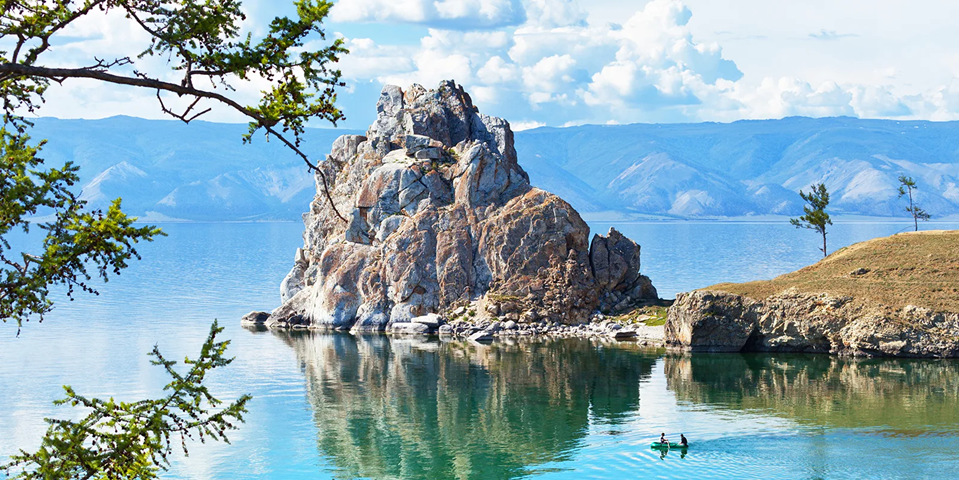 Республика Бурятия, г.  Улан-Удэ, 23 июня 2022Программный комитет: Со- председатели:Лудупова Евгения Юрьевна,  министр здравоохранения Республики Бурятия,доктор медицинских наук, профессор, г. Улан-УдэКолесникова Любовь Ильинична, академик  РАН,  научный руководитель ФБГНУ НЦ ПЗСРЧ,  г. ИркутскКолесников Сергей Иванович,  академик  РАН, советник РАН, г. Москва Рычкова  Любовь Владимировна,  член- корреспондент РАН, профессор РАН, директор ФБГНУ НЦ ПЗСРЧ, Иркутск   Полуэктов Михаил Гурьевич,  Президент Российского общества сомнологов,  Президент Национального общества по детскому сну, доцент кафедры неврологии и нейрохирургии, заведующий отделением медицины сна  Сеченовского  Университета, кандидат медицинских наук, г. Москва Мадаева Ирина Михайловна, доктор медицинских наук, руководитель Иркутского сомнологического центра, г.н.с. лаборатории сомнологии и нейрофизиологии ФБГНУ НЦ ПЗСРЧ, научный руководитель Российского общества сомнологов, г. Иркутск Даржаев Зорикто Юрьевич, доктор медицинских наук, главный врач ГАУЗ Республиканский Перинатальный  центр МЗ РБ, г. Улан- Удэ ; Члены программного комитета:Аюрова Жанна Гармаевна, кандидат медицинских наук, начальник отдела медицинской помощи детям и службы родовспоможения  МЗ РБ, г. Улан- Удэ; Алексеева Лилия Лазаревна, доктор медицинских наук, заместитель главного врача ГАУЗ Республиканский Перинатальный  центр МЗ РБ, г. Улан- Удэ;Бердина Ольга Николаевна,  ведущий научный сотрудник лаборатории сомнологии и нейрофизиологии НЦ ПЗСРЧ,  кандидат медицинских наук, г. Иркутск;  Гаврилова Нина Алагуевна,  заведующая отделением  клинической и лабораторной диагностики ГАУЗ Республиканский Перинатальный  центр МЗ РБ, г. Улан- Удэ ; Ли-Ван- Хай  Аурика Вячеславовна , консультант отдела  медицинской помощи детям и службы родовспоможения  МЗ РБ, г. Улан- Удэ  ; Семенова Наталья Викторовна, доктор биологических наук, заместитель директора ФБГНУ НЦ ПЗСРЧ  по научной работе,  г. Иркутск;  Ринчиндоржиева Марина Петровна,  заместитель главного врача ГАУЗ Республиканский Перинатальный  центр МЗ РБ, кандидат медицинских наук,  г. Улан- Удэ ;Николишин Александр Николаевич ,   зам. гл. врача по анестезиологии и реанимации ГБУЗ    « Морозовская  детская  ГКБ ДЗМ». г. Москва;                            Жамбалова  Туяна   Вячеславовна,  врач акушер- гинеколог ГАУЗ Республиканский Перинатальный  центр МЗ РБ, г. Улан- Удэ;Ухинов  Эрдэм  Баяндалаевич,  врач- нейрофизиолог,  сомнолог, м.н.с. лаборатории сомнологии и нейрофизиологии НЦ ПЗСРЧ  , Иркутск.  ПРОГРАММАВсероссийской  научно-практической конференции«Актуальные вопросы современной сомнологии в акушерстве и неонатологии»9.00 - 9.50 – очная регистрация участников по адресу: г. Улан-Удэ, ул. Пирогова,1510.00 - 10.20Торжественное открытие.Приветственное словоЛудупова Евгения Юрьевна, министр здравоохранения Республики Бурятия,доктор медицинских наук, профессор,           г. Улан-УдэКолесникова Любовь Ильинична, научный руководитель ФБГНУ НЦ ПЗСРЧ, академик  РАН, г. Иркутск АКАДЕМИЧЕСКИЙ ЧАС АКАДЕМИЧЕСКИЙ ЧАС АКАДЕМИЧЕСКИЙ ЧАС 10.20 - 10.50 Фундаментальные и прикладные аспекты научных исследований в области охраны здоровья матери и ребенка в НЦ ПЗСРЧРычкова Любовь Владимировна,  директор ФБГНУ НЦ ПЗСРЧ, профессор РАН, член- корреспондент  РАН, руководитель отдела педиатрии,  г. Иркутск  10.50 - 11.10Ночные нарушения дыхания у беременных: клиническое значение и рациональная диагностикаБелов Александр Михайлович,  руководитель отделения сомнологии Объединенной больницы с поликлиникой УДП РФ, доктор медицинских наук, профессор, г. Москва  МЕДИЦИНА СНА В АКУШЕРСТВЕМЕДИЦИНА СНА В АКУШЕРСТВЕМЕДИЦИНА СНА В АКУШЕРСТВЕ11.10 - 11.30Сон и беременностьМадаева Ирина Михайловна, доктор медицинских наук, руководитель Иркутского сомнологического центра, г.н.с. лаборатории сомнологии и нейрофизиологии ФБГНУ НЦ ПЗСРЧ, научный руководитель Российского общества сомнологов,  г. Иркутск11.30 -11.50Фармакологические и нефармакологические возможности улучшения сна у беременныхПолуэктов Михаил Гурьевич, Президент Российского общества сомнологов,  Президент Национального общества по детскому сну, доцент кафедры неврологии и нейрохирургии, заведующий отделением медицины сна  Сеченовского  Университета, кандидат медицинских наук, г. Москва 11.50-12.10Новые методы лечения гипоксических состояний в акушерской практике Шугинин Игорь Олегович, руководитель акушерского физиологического отделения  МОНИИАГ, доктор медицинских наук, профессор , г. Москва 12.10-12.30Оn-lineПрименение неинвазивной вентиляции легких в комплексной терапии раннего и тяжелого течения преэклампсии  Калачин Константин Александрович, врач отделения анестезиологии и реанимации, ассистент кафедры анестезиологии и реаниматологии ФГБУ    « НМЦАГ и П им. Кулакова» МЗ РФ, г. Москва  12.30 – 12. 45Оn-lineИнтрапульмональная, перкуссионная вентиляция- истинная проективная респираторная терапия в педиатрической практике  Николишин Александр Николаевич ,            зам. гл. врача по анестезиологии  и реанимации ГБУЗ    « Морозовская  детская  ГКБ ДЗМ», кандидат медицинских наук,  г. Москва                            12.45-13.00Некоторые аспекты течения свободно- радикальных процессов  у беременных с нарушениями снаГаврилова Нина Алагуевна,  заведующая отделением  клинической и лабораторной диагностики ГАУЗ Республиканский Перинатальный  центр МЗ РБ, г. Улан- Удэ; Семенова Наталья Викторовна,  ведущий научный сотрудник лаборатории патофизиологии,  зам. директора по научной работе НЦ ПЗСРЧ, доктор биологических наук, Иркутск;Перерыв. Кофе- брейкПерерыв. Кофе- брейкМЕДИЦИНА СНА В НЕОНАТОЛОГИИМЕДИЦИНА СНА В НЕОНАТОЛОГИИ13.45- 14.00Инновационные направления в развитии эффективной  ночной терапии внутримозговых геморрагий в неонатальный периодСемячкина-Глушковская Оксана Валерьевна,  заведующая кафедрой физиологии человека и животных биологического факультета, заместитель директора по инновациям и коммерциализации научного медицинского центра ФГБOУ ВО “Саратовский национальный исследовательский государственный университет имени Н.Г. Чернышевского”,  доктор биологических наук, профессор, г. Саратов14.00- 14.15Перспективы развития современного акушерства и неонатологии в РБЛи-Ван- Хай  Аурика Вячеславовна , консультант отдела  медицинской помощи детям и службы родовспоможения  МЗ РБ, г. Улан- Удэ  ;14.15-14.45Развитие педиатрической службы в Республике Бурятия Аюрова Жанна Гармаевна, кандидат медицинских наук, начальник отдела медицинской помощи детям и службы родовспоможения  МЗ РБ, г. Улан- Удэ  ;14.45- 15.15Особенности становления электрофизиологической активности  головного мозга  во время сна  у новорожденных и детей раннего возрастаБердина Ольга Николаевна,  ведущий научный сотрудник лаборатории сомнологии и нейрофизиологии НЦ ПЗСРЧ,  кандидат медицинских наук, г. Иркутск.  15.15- 15.30Возможности исследования сна в Республике Бурятия Ухинов  Эрдэм  Баяндалаевич,  врач- нейрофизиолог,  сомнолог, м.н.с. лаборатории сомнологии и нейрофизиологии НЦ ПЗСРЧ  , Иркутск.  15.30-15.45Он лайн Этническая составляющая персонализированной  медицины Колесников Сергей Иванович, советник РАН, академик  РАН, г. Москва 15.30-15.45 Дискуссия. Вопросы и ответыЗаключительное слово  и закрытие конференции Заключительное слово  и закрытие конференции Колесникова Любовь Ильинична, научный руководитель ФБГНУ НЦ ПЗСРЧ, академик  РАН, г. ИркутскЗаключительное слово  и закрытие конференции Заключительное слово  и закрытие конференции Рычкова Любовь Владимировна,  директор ФБГНУ НЦ ПЗСРЧ, профессор РАН, член- корреспондент  РАН, руководитель отдела педиатрии,  г. Иркутск  Заключительное слово  и закрытие конференции Заключительное слово  и закрытие конференции Даржаев Зорикто Юрьевич, доктор медицинских наук, главный врач ГАУЗ Республиканский Перинатальный  центр МЗ РБ, г. Улан- Удэ.